licença especial de ruídoIDENTIFICAÇÃO DO REQUERENTENOME       	cartão de cidadão CC/BI       	 Validade      	  contribuinte NIF/NIPC      	telefone      	  TELEMÓVEL      	 e-mail      	residente/com sede em       	freguesia      	código postal      	 —        localidaDe      	Na qualidade de:Proprietário	Arrendatário	 representante da firma	 OUTRO      	DO PEDIDOVEM REQUERER Licença especial de ruído para realização de atividade ruidosa temporária de:      	Período da licençadata do início      	 data do termo      	caracterização da atividade/eventoNOME       	Tipo de Evento       	localização (exata, do local ou percurso)     	código postal      	 —        localidaDe      	freguesia      	 Espaço aberto	 Espaço fechado	 Espaço público	 Espaço privadoÁrea ocupada:      	 m2Obra de construção civil	Licença n.º     	 Outro evento:      	Descrição pormenorizada e justificação da atividade/eventoa atividade requer utilização de equipamento (mecânico, elétrico ou de amplificação sonora)? 	sim	nãoDescreva o tipo de equipamento a utilizar:Estão previstas medidas de minimização do ruído? 	sim	nãoDescreva o tipo de medidas propostas:outras informações consideradas relevantesMEIOS DE NOTIFICAÇÃOAUTORIZO O ENVIO DE EVENTUAIS NOTIFICAÇÕES DECORRENTES DESTA COMUNICAÇÃO PARA O SEGUINTE ENDEREÇO ELETRÓNICO:e-mail      	PROTEÇÃO DE DADOS 	Autorizo o Município de Coimbra a utilizar os dados fornecidos no presente requerimento no âmbito do processo a que se destina, bem como os contactos pessoais para a comunicação no âmbito deste e de outros processos.PEDE DEFERIMENTOO(s) requerente(s) ou representante legal / ASSINATURA       	  DATA      	NOTA: Em caso de emissão da LER agora requerida, a entidade licenciadora poderá restringir as condições de realização da atividade, de forma a prevenir e/ou minimizar os impactos gerados pela mesma. O eventual incumprimento das prescrições constantes da LER, verificado através da fiscalização, determinará a suspensão da atividade por ordem das autoridades policiais e o levantamento do auto de ocorrência, o qual implicará a instauração de processo de contraordenação pela entidade licenciadora.LEGISLAÇÃO APLICÁVELCódigo do Procedimento Administrativo (CPA), aprovado pelo Decreto-Lei n.º 4/2015, de 7 de janeiroRegulamento Geral do Ruído DL n.º 9/2007, de 17 de janeiro, na versão atualizada.Regulamento Geral de Taxas e Preços Municipais - Regulamento 414/2017 publicado no Diário da República, 2ª Série n.º 150, de 4 de agosto.O pedido deve ser instruído com declaração da Companhia dos Bombeiros Sapadores no caso da emissão da Licença de Ruído para foguetes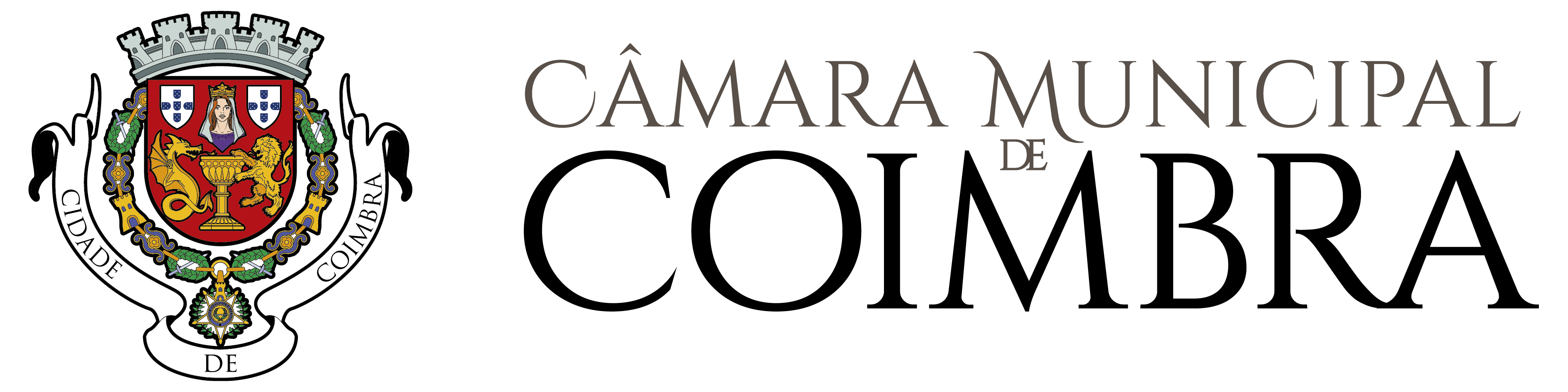 A preencher pelos 
serviços administrativosRegisto SGD nºDataExmº. SenhorPresidente da Câmara Municipal de CoimbraExmº. SenhorPresidente da Câmara Municipal de CoimbraProcesso nºExmº. SenhorPresidente da Câmara Municipal de CoimbraExmº. SenhorPresidente da Câmara Municipal de CoimbraGuia n.ºExmº. SenhorPresidente da Câmara Municipal de CoimbrahoráriosDias úteissábadosdomingosferiadosiníciotermo